     З метою здійснення профорієнтаційної роботи, 25.11.2021року було організовано онлайн фасилітаційну сесію «Свідомий вибір професії – успіх у майбутньому» (фасилітатор Чура Я.Т., в.о. директора; учасники: Боднар І.Я., заступник директора, Гончар І.І., соціальний педагог, Панчук А.О., провідний фахівець з профорієнтації Кельменецької районної філії ЧОЦЗ ). Щиро дякуємо начальнику відділу освіти, культури та спорту Кельменецької селищної ради Качану В.Г. та начальнику гуманітарного відділу Лівинецької сільської ради Власовій І.І., директорам закладів базової, загальної середньої освіти за організоване підключення до вебінару здобувачів освіти 9, 11 класів.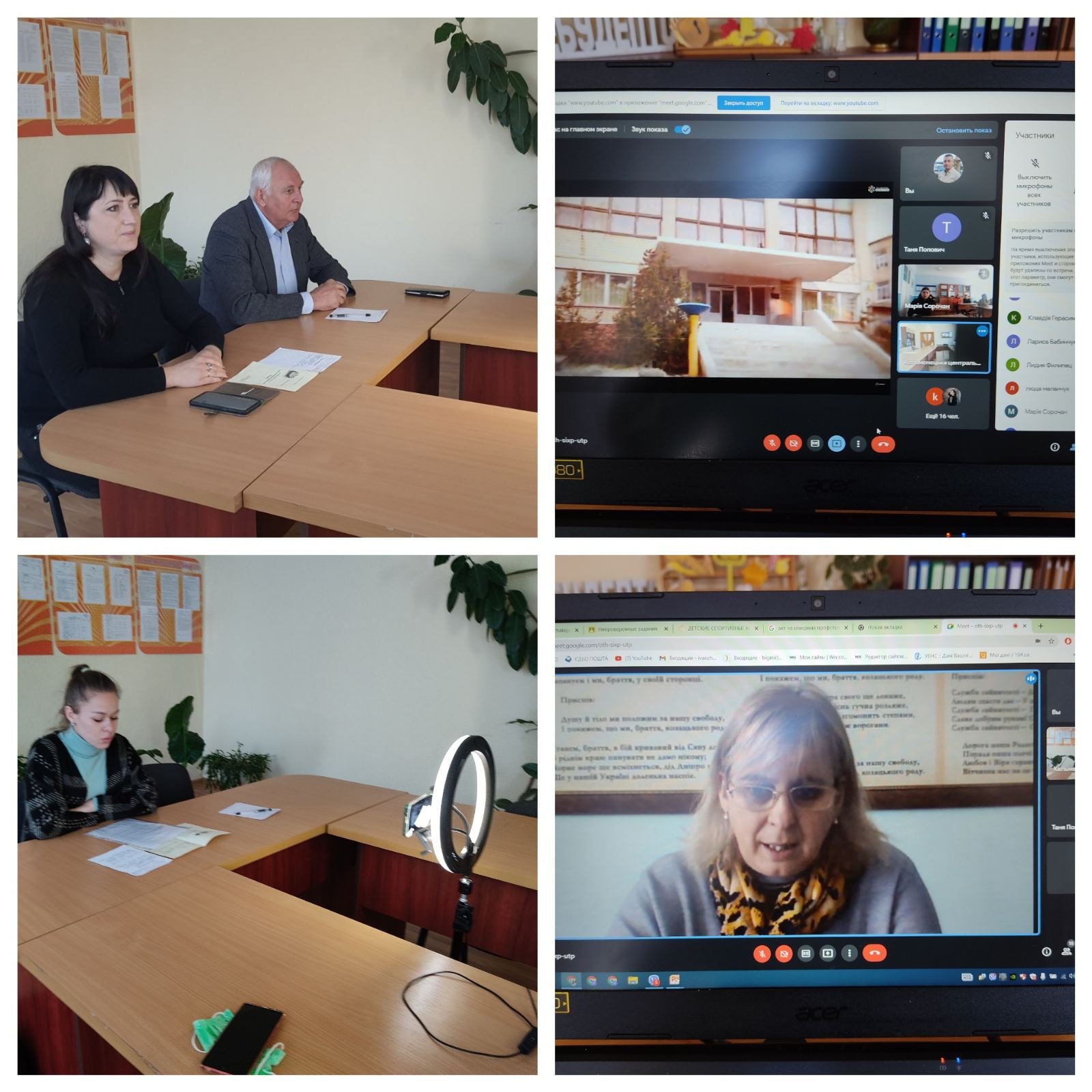 